МАТЕМАТИЧЕСКИЕ ПРЕДСТАВЛЕНИЯ/МАТЕМАТИКАЗахаров Артем (учебник в эл.виде Е.Э.Кочурова «Математика. Сложение и вычитание в пределах 20»  стр.15, №19; учебник в эл.виде С.Г.Барбушина «Простые задачи на сложение и вычитание» стр. 71 задача №1. Можно выполнять в тетради, не распечатывая задание.)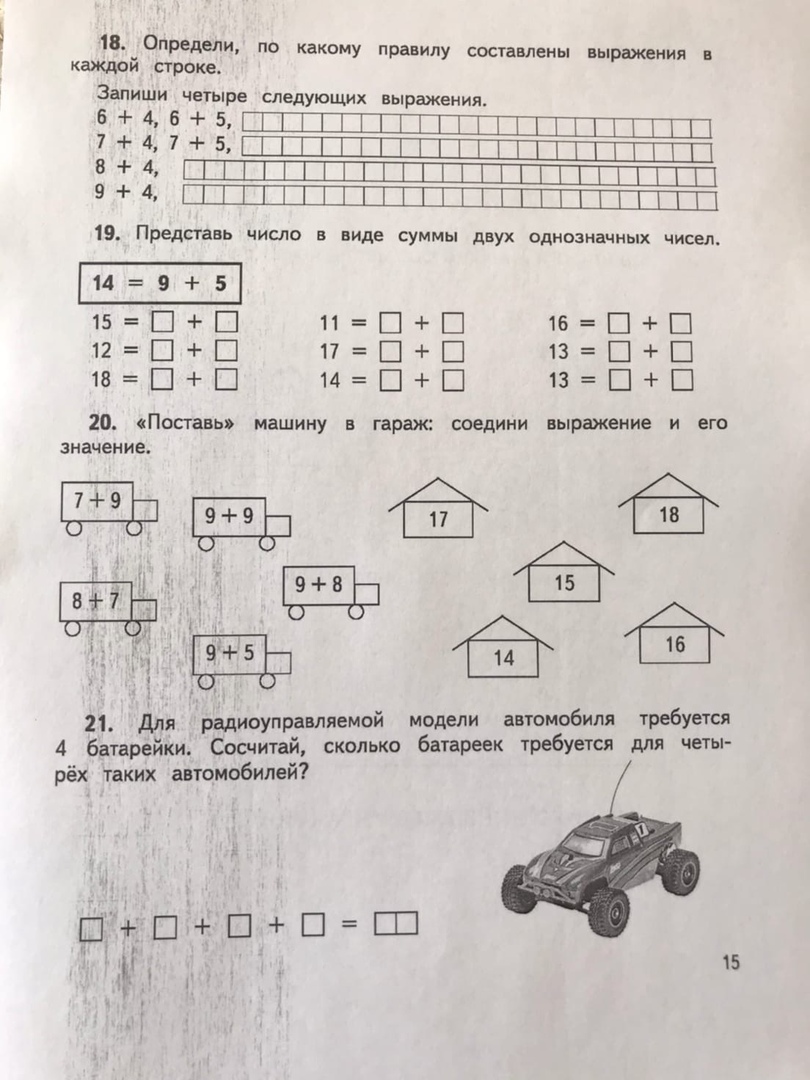 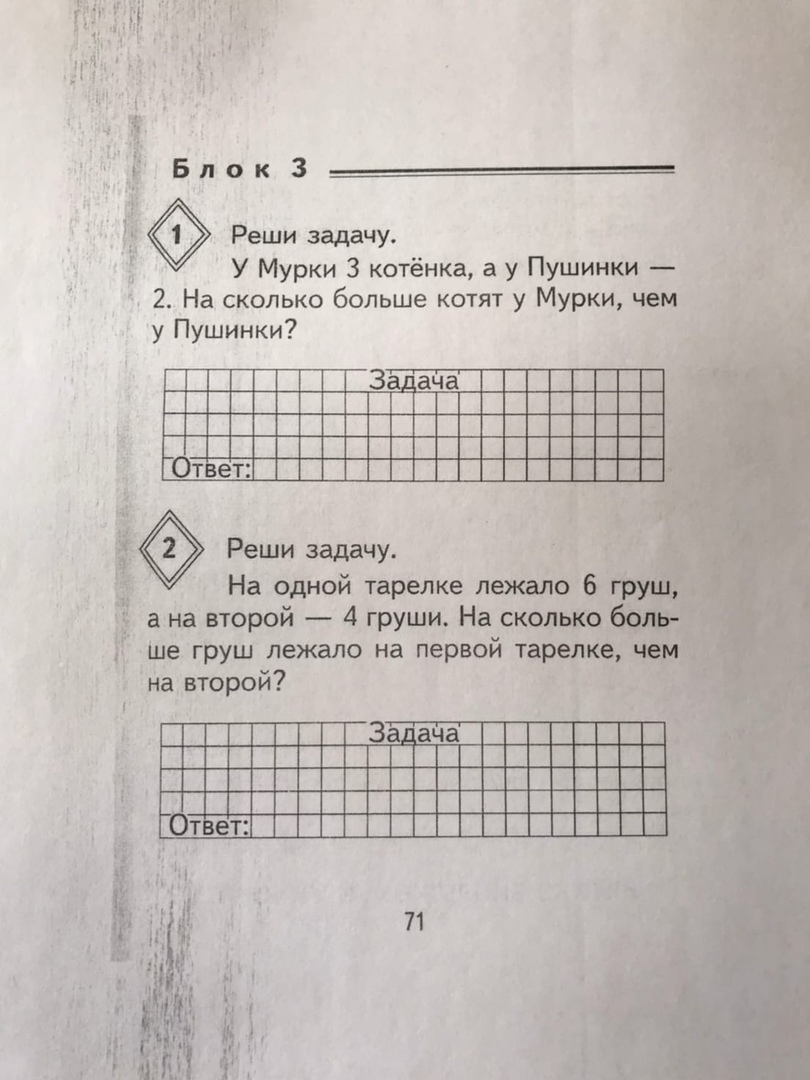 Садовая Александра. (учебник в эл.виде Е.Э.Кочурова «Математика. Сложение и вычитание в пределах 20»  стр.26, №21; учебник в эл.виде С.Г.Барбушина «Простые задачи на сложение и вычитание» стр. 55 задача №1. Можно выполнять в тетради, не распечатывая задание.)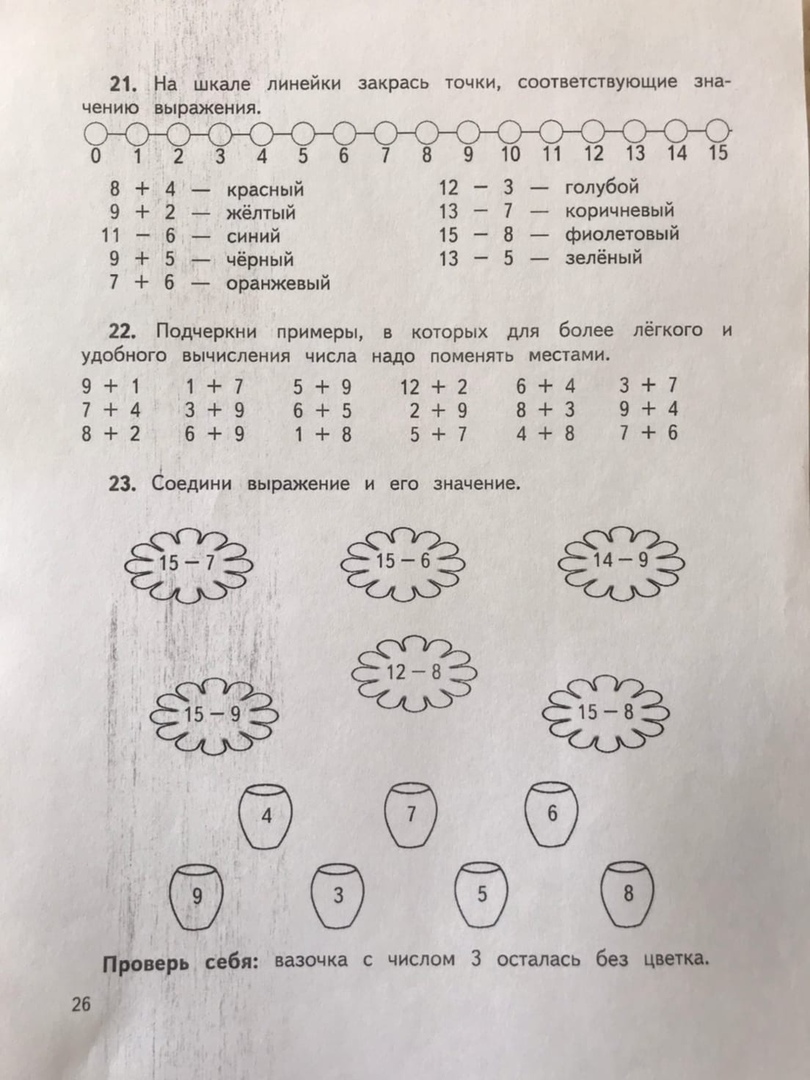 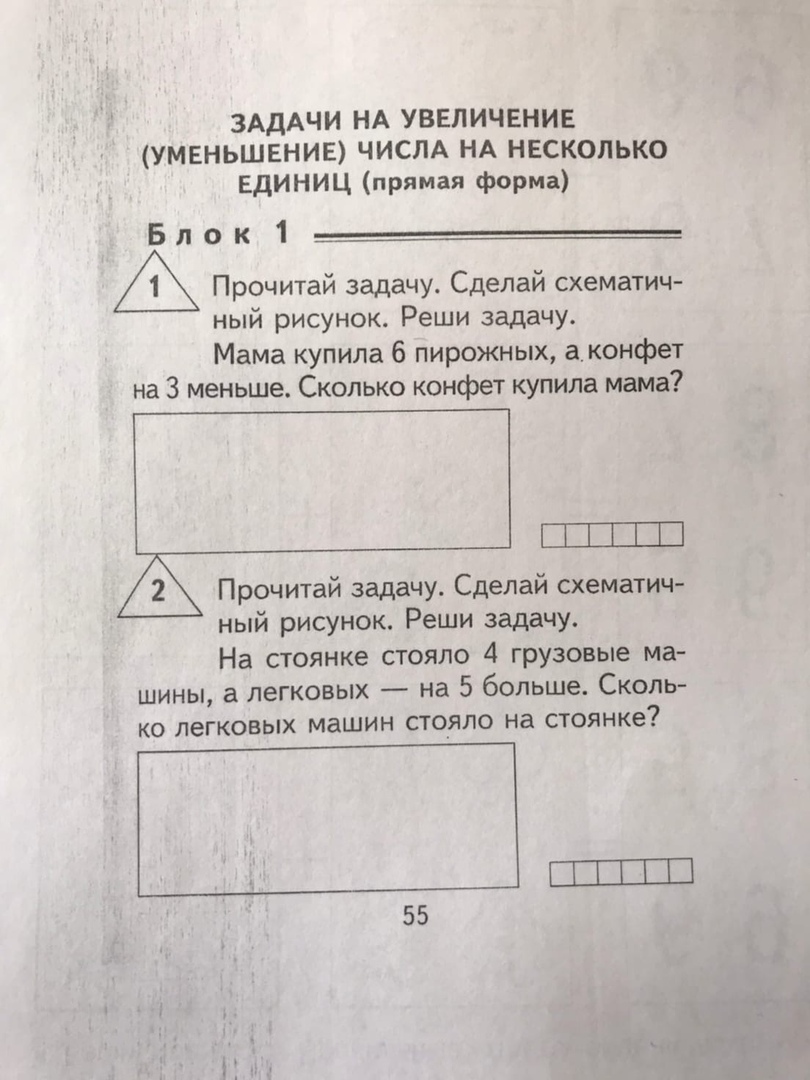 Быков Алексей, Тулуш Валерия, Ермакова Алиса, Гарт Роман и Мазаев Павел. (учебник в эл.виде «Тренажер по математике» стр. 14, 24. Можно выполнять в тетради, не распечатывая задания.)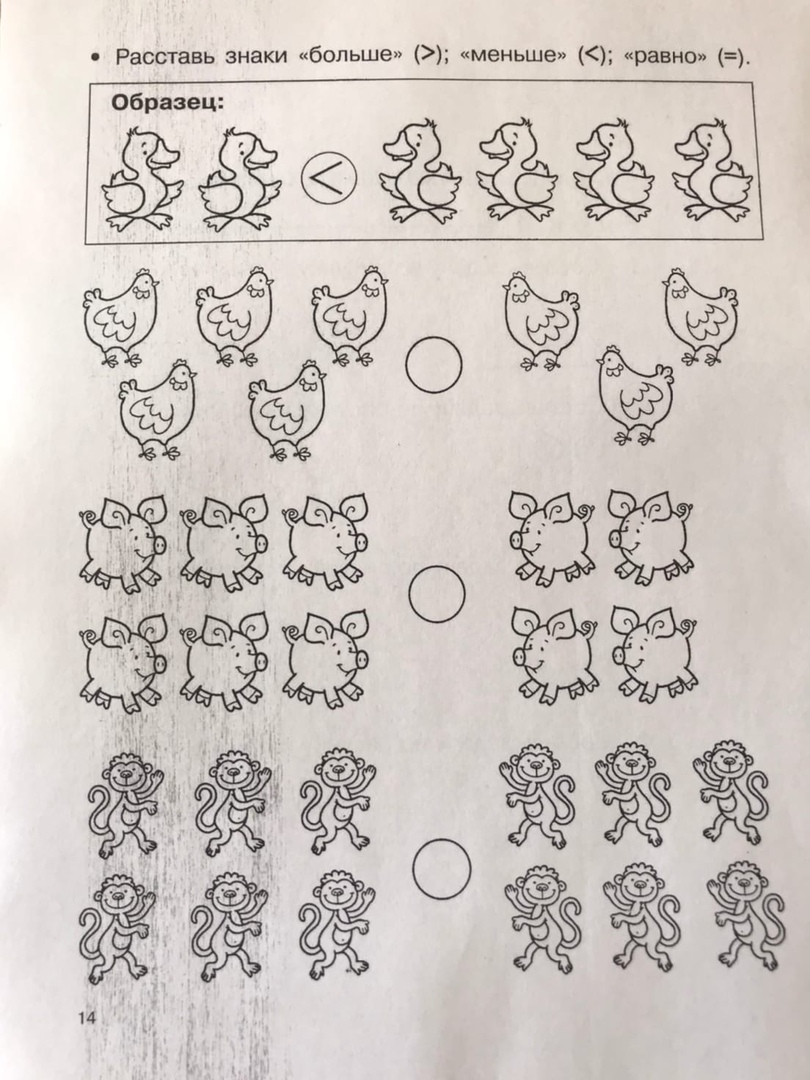 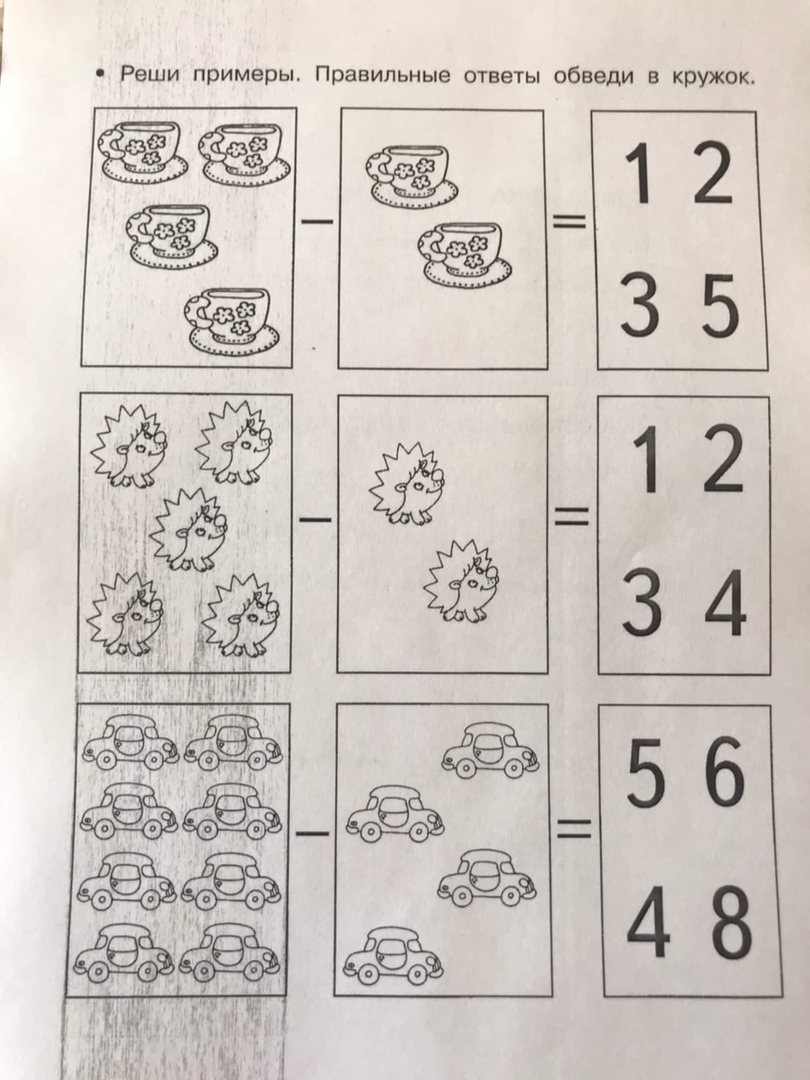 ТЕХНОЛОГИЯПримеры работ по технологии.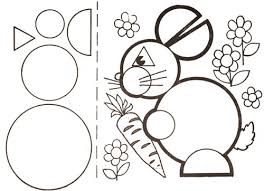 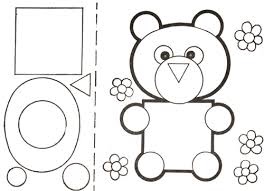 ОБЩЕНИЕ И ЧТЕНИЕЗахаров Артем, Садовая Александра. Читать текст, отвечать на вопросы.Рысь.В темном лесу, у лесной тропинки, залег зверь. Это рысь — кошка ростом с большую собаку. Хвост у нее короткий, уши с кисточками, шкура в пятнышках.Лежит рысь на толстом суку и ждет. Она с дерева так и бросится на добычу. 1. Почему рысь названа большой кошкой?2. Опишите рысь.3. Как рысь охотится?4. Как вы понимаете выражение «так и бросится»? (Внезапно неожиданно бросится)5. Как вы понимаете слово «залег»? (притаился)Быков Алексей, Гарт Роман. Учебник в эл.виде «Тренажер по чтению» стр.17Новиков Кирилл. Составление данных слов карточками и прочтение.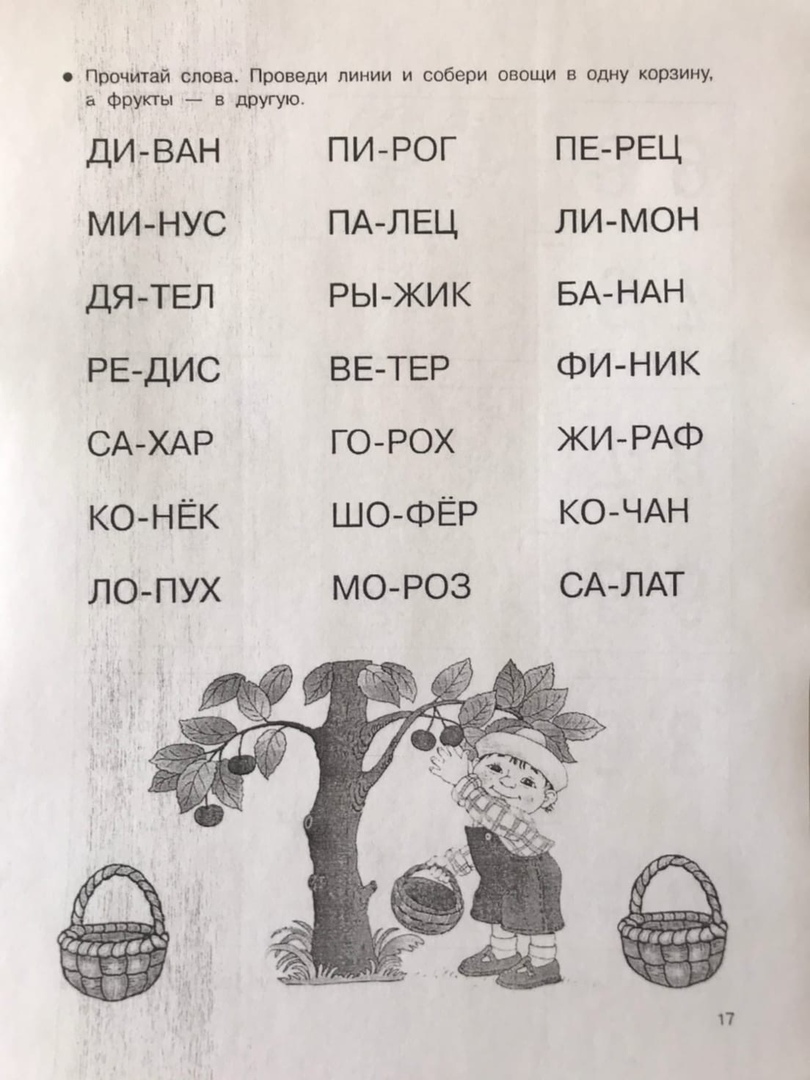 Мазаев Павел. Выполнение заданий с буквой У из эл. тетради-учебника «Учимся писать и считать»Тулуш Валерия. Читать букварь Жуковой Н.С., стр. 28Ермакова Алиса. Составление слов карточками: время года, осень, зима, весна, лето.ПОНЕДЕЛЬНИК (20.04.2020)ПОНЕДЕЛЬНИК (20.04.2020)Название предметаЗаданиеАФК (адаптивная физическая культура)Математические представления/МатематикаВыполнение заданий на сайте Учи.ру +Задания по математике, указанные ниже. Скинуть фотографию выполненного задания.ТехнологияНаклеивание готовых форм. Вырезать геометрические формы. Составить из них фигуру. Наклеить на бумагу. Фигура может быть любая. Сделать фото работы. Примеры приложены ниже.Общение и чтениеЗадания по чтению указаны ниже. Скинуть аудио- или видео- запись прочитанного.Альтернативная коммуникация-